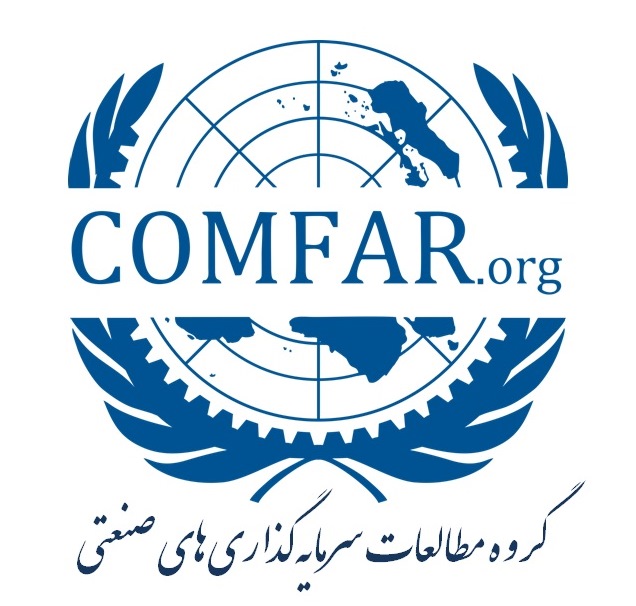 COMFAR.orginfo@comfar.orgاطلاعات مورد نیاز جهت انجام مطالعات مالی پروژهها با استفاده از نرمافزار کامفارپروژههای احداث و بهرهبرداری مجتمعهای چند منظوره تجاری، اداری، فرهنگی، تفریحی، ورزشیرديفشرحتوضیحات1نام طرح2محل اجرای طرح3مجری طرح4سازمان تحویل گیرنده گزارش5شروع فاز ساخت (روز/ماه/سال)6طول فاز ساخت (ماه)7عمر پروژه در فاز بهرهبرداری (سال)8میزان معافیت مالیاتی (سال)9ارز خارجی مورد استفاده در پروژه10حداقل نرخ بازدهی قابل قبول از دید سرمایهگذار (MARR)رديفشرحشرحمتراژ کلهزینه واحد(میلیون ریال)مبلغ کل(میلیون ریال)1زمين (متر مربع)زمين (متر مربع)2ساختمانسازیفضای تجاری فروشگاهها (متر مربع)2ساختمانسازیفضاي اداري (متر مربع)2ساختمانسازیسالن فود کورت (مترمربع)2ساختمانسازیسالن شهربازی (مترمربع)2ساختمانسازیسالن آمفی تئاتر و سینما (متر مربع)2ساختمانسازیاستخر مردانه (متر مربع)2ساختمانسازیاستخر زنانه (متر مربع)2ساختمانسازیباشگاه ورزشی مردانه (متر مربع)2ساختمانسازیباشگاه ورزشی زنانه (متر مربع)2ساختمانسازیپارکینگ مسقف (مترمربع)2ساختمانسازی2ساختمانسازیرديفشرحشرحمقدار/تعدادضریب اشغال سال اول (%)ضریب اشغال در ظرفیت کامل (%)1فضای تجاری فروشگاههاکل فروشگاههای تجاری، واحدهای اداری و قسمت فودکورت، به صورت فروش یا اجاره در نظر گرفته خواهد شدکل فروشگاههای تجاری، واحدهای اداری و قسمت فودکورت، به صورت فروش یا اجاره در نظر گرفته خواهد شدکل فروشگاههای تجاری، واحدهای اداری و قسمت فودکورت، به صورت فروش یا اجاره در نظر گرفته خواهد شدکل فروشگاههای تجاری، واحدهای اداری و قسمت فودکورت، به صورت فروش یا اجاره در نظر گرفته خواهد شد2فضاي اداريکل فروشگاههای تجاری، واحدهای اداری و قسمت فودکورت، به صورت فروش یا اجاره در نظر گرفته خواهد شدکل فروشگاههای تجاری، واحدهای اداری و قسمت فودکورت، به صورت فروش یا اجاره در نظر گرفته خواهد شدکل فروشگاههای تجاری، واحدهای اداری و قسمت فودکورت، به صورت فروش یا اجاره در نظر گرفته خواهد شدکل فروشگاههای تجاری، واحدهای اداری و قسمت فودکورت، به صورت فروش یا اجاره در نظر گرفته خواهد شد3سالن فود کورتکل فروشگاههای تجاری، واحدهای اداری و قسمت فودکورت، به صورت فروش یا اجاره در نظر گرفته خواهد شدکل فروشگاههای تجاری، واحدهای اداری و قسمت فودکورت، به صورت فروش یا اجاره در نظر گرفته خواهد شدکل فروشگاههای تجاری، واحدهای اداری و قسمت فودکورت، به صورت فروش یا اجاره در نظر گرفته خواهد شدکل فروشگاههای تجاری، واحدهای اداری و قسمت فودکورت، به صورت فروش یا اجاره در نظر گرفته خواهد شد4سالن شهربازیظرفیت همزمان5سالن آمفی تئاتر و سینما ظرفیت همزمان6استخر مردانه ظرفیت همزمان7استخر زنانه ظرفیت همزمان8باشگاه ورزشی مردانه ظرفیت همزمان9باشگاه ورزشی زنانه ظرفیت همزمان10پارکینگ مسقفظرفیت همزمانرديفشرح هزینههای محوطهسازیمقدارهزینه واحد(میلیون ریال)مبلغ کل(میلیون ریال)1تسطيح و خاکبرداری2دیوارکشی3فضای سبز4خیابانکشی 5روشنایی محوطه6پارکینگ روباز (متر مربع)7رديفنام تجهیزات و ماشینآلات شهربازیتعدادمبلغ واحدمبلغ واحدمبلغ کل(میلیون ریال)رديفنام تجهیزات و ماشینآلات شهربازیتعدادارزی(واحد پول ذکر شود)ریالی (میلیون ریال)مبلغ کل(میلیون ریال)12345678910رديفنام تجهیزات آمفی تئاتر و سینماهاتعدادمبلغ واحدمبلغ واحدمبلغ کل(میلیون ریال)رديفنام تجهیزات آمفی تئاتر و سینماهاتعدادارزی(واحد پول ذکر شود)ریالی (میلیون ریال)مبلغ کل(میلیون ریال)12345678910رديفنام تجهیزات استخرهاتعدادمبلغ واحدمبلغ واحدمبلغ کل(میلیون ریال)رديفنام تجهیزات استخرهاتعدادارزی(واحد پول ذکر شود)ریالی (میلیون ریال)مبلغ کل(میلیون ریال)12345678910رديفنام تجهیزات باشگاههای ورزشیتعدادمبلغ واحدمبلغ واحدمبلغ کل(میلیون ریال)رديفنام تجهیزات باشگاههای ورزشیتعدادارزی(واحد پول ذکر شود)ریالی (میلیون ریال)مبلغ کل(میلیون ریال)12345678910رديفنام تجهیزات پارکینگتعدادمبلغ واحدمبلغ واحدمبلغ کل(میلیون ریال)رديفنام تجهیزات پارکینگتعدادارزی(واحد پول ذکر شود)ریالی (میلیون ریال)مبلغ کل(میلیون ریال)12345678910رديفنام تجهیزات متفرقه و سایرتعدادمبلغ واحدمبلغ واحدمبلغ کل(میلیون ریال)رديفنام تجهیزات متفرقه و سایرتعدادارزی(واحد پول ذکر شود)ریالی (میلیون ریال)مبلغ کل(میلیون ریال)12345678910رديفتاسیسات برقی و مکانیکی (انشعابها و تجهیزات مورد نیاز)مبلغمبلغرديفتاسیسات برقی و مکانیکی (انشعابها و تجهیزات مورد نیاز)ارزی(واحد پول ذکر شود)ریالی (میلیون ریال)12345678910رديفسیستمهای حفاظتی و ایمنیتعدادمبلغمبلغمبلغ کل(میلیون ریال)رديفسیستمهای حفاظتی و ایمنیتعدادارزی(واحد پول ذکر شود)ریالی (میلیون ریال)مبلغ کل(میلیون ریال)1دوربین مدار بسته2سیستم اطفاء حریق345رديفوسائط نقلیهتعدادمبلغمبلغمبلغ کل(میلیون ریال)رديفوسائط نقلیهتعدادارزی(واحد پول ذکر شود)ریالی (میلیون ریال)مبلغ کل(میلیون ریال)12345رديفاثاثه و تجهیزات اداریمورد نیاز پرسنل در فاز بهرهبرداریدر شهربازی، سینماها، استخر، باشگاه و پارکینگتعدادمبلغمبلغمبلغ کل(میلیون ریال)رديفاثاثه و تجهیزات اداریمورد نیاز پرسنل در فاز بهرهبرداریدر شهربازی، سینماها، استخر، باشگاه و پارکینگتعدادارزی(واحد پول ذکر شود)ریالی (میلیون ریال)مبلغ کل(میلیون ریال)12345رديفهزینههای قبل از بهرهبرداری(مجوزها، مطالعات، طراحیها، افتتاحیه، آموزش اولیه ... )مبلغمبلغرديفهزینههای قبل از بهرهبرداری(مجوزها، مطالعات، طراحیها، افتتاحیه، آموزش اولیه ... )ارزی(واحد پول ذکر شود)ریالی (میلیون ریال)12345رديفانواع مواد شوینده و بهداشتی مصرفیدر شهربازی، سینماها، استخر، باشگاه و پارکینگمقدار/تعداد (مصرف سالیانه در ظرفیت کامل)واحدشمارشهزینه واحد  (میلیون ریال)دوره تامین(روز)مدت زمان در خرید نسیه(در صورت خرید نقدی صفر لحاظ شود)واحدهایی که مقرر است به فروش برسند یا اجاره داده شوند در نظر گرفته نشودواحدهایی که مقرر است به فروش برسند یا اجاره داده شوند در نظر گرفته نشودواحدهایی که مقرر است به فروش برسند یا اجاره داده شوند در نظر گرفته نشودواحدهایی که مقرر است به فروش برسند یا اجاره داده شوند در نظر گرفته نشودواحدهایی که مقرر است به فروش برسند یا اجاره داده شوند در نظر گرفته نشودواحدهایی که مقرر است به فروش برسند یا اجاره داده شوند در نظر گرفته نشودواحدهایی که مقرر است به فروش برسند یا اجاره داده شوند در نظر گرفته نشود12345رديفانواع مواد مصرفی شهربازیمقدار/تعداد (مصرف سالیانه در ظرفیت کامل)واحدشمارشهزینه واحد  (میلیون ریال)دوره تامین(روز)مدت زمان در خرید نسیه(در صورت خرید نقدی صفر لحاظ شود)واحدهایی که مقرر است به فروش برسند یا اجاره داده شوند در نظر گرفته نشودواحدهایی که مقرر است به فروش برسند یا اجاره داده شوند در نظر گرفته نشودواحدهایی که مقرر است به فروش برسند یا اجاره داده شوند در نظر گرفته نشودواحدهایی که مقرر است به فروش برسند یا اجاره داده شوند در نظر گرفته نشودواحدهایی که مقرر است به فروش برسند یا اجاره داده شوند در نظر گرفته نشودواحدهایی که مقرر است به فروش برسند یا اجاره داده شوند در نظر گرفته نشودواحدهایی که مقرر است به فروش برسند یا اجاره داده شوند در نظر گرفته نشود12345رديفانواع مواد مصرفی آمفیتئاتر و سینماهامقدار/تعداد (مصرف سالیانه در ظرفیت کامل)واحدشمارشهزینه واحد  (میلیون ریال)دوره تامین(روز)مدت زمان در خرید نسیه(در صورت خرید نقدی صفر لحاظ شود)واحدهایی که مقرر است به فروش برسند یا اجاره داده شوند در نظر گرفته نشودواحدهایی که مقرر است به فروش برسند یا اجاره داده شوند در نظر گرفته نشودواحدهایی که مقرر است به فروش برسند یا اجاره داده شوند در نظر گرفته نشودواحدهایی که مقرر است به فروش برسند یا اجاره داده شوند در نظر گرفته نشودواحدهایی که مقرر است به فروش برسند یا اجاره داده شوند در نظر گرفته نشودواحدهایی که مقرر است به فروش برسند یا اجاره داده شوند در نظر گرفته نشودواحدهایی که مقرر است به فروش برسند یا اجاره داده شوند در نظر گرفته نشود12345رديفانواع مواد مصرفی استخرهامقدار/تعداد (مصرف سالیانه در ظرفیت کامل)واحدشمارشهزینه واحد  (میلیون ریال)دوره تامین(روز)مدت زمان در خرید نسیه(در صورت خرید نقدی صفر لحاظ شود)واحدهایی که مقرر است به فروش برسند یا اجاره داده شوند در نظر گرفته نشودواحدهایی که مقرر است به فروش برسند یا اجاره داده شوند در نظر گرفته نشودواحدهایی که مقرر است به فروش برسند یا اجاره داده شوند در نظر گرفته نشودواحدهایی که مقرر است به فروش برسند یا اجاره داده شوند در نظر گرفته نشودواحدهایی که مقرر است به فروش برسند یا اجاره داده شوند در نظر گرفته نشودواحدهایی که مقرر است به فروش برسند یا اجاره داده شوند در نظر گرفته نشودواحدهایی که مقرر است به فروش برسند یا اجاره داده شوند در نظر گرفته نشود12345رديفانواع مواد مصرفی باشگاههامقدار/تعداد (مصرف سالیانه در ظرفیت کامل)واحدشمارشهزینه واحد  (میلیون ریال)دوره تامین(روز)مدت زمان در خرید نسیه(در صورت خرید نقدی صفر لحاظ شود)واحدهایی که مقرر است به فروش برسند یا اجاره داده شوند در نظر گرفته نشودواحدهایی که مقرر است به فروش برسند یا اجاره داده شوند در نظر گرفته نشودواحدهایی که مقرر است به فروش برسند یا اجاره داده شوند در نظر گرفته نشودواحدهایی که مقرر است به فروش برسند یا اجاره داده شوند در نظر گرفته نشودواحدهایی که مقرر است به فروش برسند یا اجاره داده شوند در نظر گرفته نشودواحدهایی که مقرر است به فروش برسند یا اجاره داده شوند در نظر گرفته نشودواحدهایی که مقرر است به فروش برسند یا اجاره داده شوند در نظر گرفته نشود12345رديفانواع مواد مصرفی پارکینگمقدار/تعداد (مصرف سالیانه در ظرفیت کامل)واحدشمارشهزینه واحد  (میلیون ریال)دوره تامین(روز)مدت زمان در خرید نسیه(در صورت خرید نقدی صفر لحاظ شود)واحدهایی که مقرر است به فروش برسند یا اجاره داده شوند در نظر گرفته نشودواحدهایی که مقرر است به فروش برسند یا اجاره داده شوند در نظر گرفته نشودواحدهایی که مقرر است به فروش برسند یا اجاره داده شوند در نظر گرفته نشودواحدهایی که مقرر است به فروش برسند یا اجاره داده شوند در نظر گرفته نشودواحدهایی که مقرر است به فروش برسند یا اجاره داده شوند در نظر گرفته نشودواحدهایی که مقرر است به فروش برسند یا اجاره داده شوند در نظر گرفته نشودواحدهایی که مقرر است به فروش برسند یا اجاره داده شوند در نظر گرفته نشود12345رديفانرژی و تاسیسات مصرفیواحدهزینه ساليانهواحدهایی که مقرر است به فروش برسند یا اجاره داده شوند در نظر گرفته نشودواحدهایی که مقرر است به فروش برسند یا اجاره داده شوند در نظر گرفته نشودواحدهایی که مقرر است به فروش برسند یا اجاره داده شوند در نظر گرفته نشودواحدهایی که مقرر است به فروش برسند یا اجاره داده شوند در نظر گرفته نشود1آبمترمكعب2برقكيلو وات ساعت3گازمترمكعب4گازوئیللیتر5بنزینلیتر6تلفنپالس7اینترنتگیگا بایترديفشرحمبلغمبلغرديفشرحارزی(واحد پول ذکر شود)ریالی (میلیون ریال)هزینه مربط به واحدهایی که مقرر است به فروش برسند یا اجاره داده شوند در نظر گرفته نشودهزینه مربط به واحدهایی که مقرر است به فروش برسند یا اجاره داده شوند در نظر گرفته نشودهزینه مربط به واحدهایی که مقرر است به فروش برسند یا اجاره داده شوند در نظر گرفته نشودهزینه مربط به واحدهایی که مقرر است به فروش برسند یا اجاره داده شوند در نظر گرفته نشود1هزینه سالیانه تبلیغات و بازاریابی2هزینه سالیانه سرویس رفت و آمد پرسنل3هزینه سالیانه غذای پرسنل4هزینه سالیانه اقلام مصرفی واحدهای اداری5هزینه لباس فرم سالیانه پرسنل6هزینه آموزش سالیانه پرسنل78910ردیفنیرویهای انسانی بخش شهربازیتعدادحقوق ماهیانه هر نفر(میلیون ریال)12345ردیفنیرویهای انسانی بخشهای آمفی تئاتر و سینماهاتعدادحقوق ماهیانه هر نفر(میلیون ریال)12345ردیفنیرویهای انسانی استخرها و باشگاههاتعدادحقوق ماهیانه هر نفر(میلیون ریال)12345ردیفنیرویهای انسانی بخشهای اداری و مدیریتیتعدادحقوق ماهیانه هر نفر(میلیون ریال)12345ردیفسایر نیرویهای انسانی (پارکینگ، نگهبانی، محوطه، تاسیسات، راننده، ...)تعدادحقوق ماهیانه هر نفر(میلیون ریال)12345رديفوام بلند مدت ریالیجهت تامین هزینههای سرمایهگذاری ثابت و قبل از بهرهبرداریشرحتوضیحات1وام بلند مدت ریالیجهت تامین هزینههای سرمایهگذاری ثابت و قبل از بهرهبردارینام بانک تسهیلات دهنده2وام بلند مدت ریالیجهت تامین هزینههای سرمایهگذاری ثابت و قبل از بهرهبرداریمبلغ تسهیلات ریالی (میلیون ریال)3وام بلند مدت ریالیجهت تامین هزینههای سرمایهگذاری ثابت و قبل از بهرهبردارینرخ بهره وام (%)4وام بلند مدت ریالیجهت تامین هزینههای سرمایهگذاری ثابت و قبل از بهرهبرداریدوره تنفس وام (ماه)5وام بلند مدت ریالیجهت تامین هزینههای سرمایهگذاری ثابت و قبل از بهرهبرداریتعداد اقساط6وام بلند مدت ریالیجهت تامین هزینههای سرمایهگذاری ثابت و قبل از بهرهبرداریفاصله زمانی بین اقساط رديفوام بلند مدت ارزیجهت تامین هزینههای سرمایهگذاری ثابت و قبل از بهرهبرداریشرحتوضیحات1وام بلند مدت ارزیجهت تامین هزینههای سرمایهگذاری ثابت و قبل از بهرهبردارینام بانک تسهیلات دهنده2وام بلند مدت ارزیجهت تامین هزینههای سرمایهگذاری ثابت و قبل از بهرهبرداریمبلغ تسهیلات ارزی (واحد پولی ذکر شود)3وام بلند مدت ارزیجهت تامین هزینههای سرمایهگذاری ثابت و قبل از بهرهبردارینرخ بهره وام (%)4وام بلند مدت ارزیجهت تامین هزینههای سرمایهگذاری ثابت و قبل از بهرهبرداریدوره تنفس وام (ماه)5وام بلند مدت ارزیجهت تامین هزینههای سرمایهگذاری ثابت و قبل از بهرهبرداریتعداد اقساط6وام بلند مدت ارزیجهت تامین هزینههای سرمایهگذاری ثابت و قبل از بهرهبرداریفاصله زمانی بین اقساط رديفوام کوتاه مدتجهت تامین سرمایه در گردششرحتوضیحات1وام کوتاه مدتجهت تامین سرمایه در گردشنام بانک تسهیلات دهنده2وام کوتاه مدتجهت تامین سرمایه در گردشمبلغ تسهیلات  (میلیون ریال)3وام کوتاه مدتجهت تامین سرمایه در گردشنرخ بهره وام (%)4وام کوتاه مدتجهت تامین سرمایه در گردشدوره تنفس وام (ماه)5وام کوتاه مدتجهت تامین سرمایه در گردشتعداد اقساط6وام کوتاه مدتجهت تامین سرمایه در گردشفاصله زمانی بین اقساط برای واحدهایی که مقرر است به فروش برسند، تکمیل گرددبرای واحدهایی که مقرر است به فروش برسند، تکمیل گرددبرای واحدهایی که مقرر است به فروش برسند، تکمیل گرددبرای واحدهایی که مقرر است به فروش برسند، تکمیل گرددبرای واحدهایی که مقرر است به فروش برسند، تکمیل گرددبرای واحدهایی که مقرر است به فروش برسند، تکمیل گرددرديفشرحمتراژ ناخالص(مترمربع)متراژ خالص(مترمربع)قيمت فروش هر مترمربع(ميليون ريال)درآمد فروش(ميليون ريال)1فروشگاههاي تجاري2واحدهای اداری3واحدهای فودکورت4سالن شهربازی 5سالن آمفی تئاتر و سینما 6استخر 7باشگاه ورزشی 8پارکینگ مسقف برای واحدهایی که مقرر است اجاره داده شوند، تکمیل گرددبرای واحدهایی که مقرر است اجاره داده شوند، تکمیل گرددبرای واحدهایی که مقرر است اجاره داده شوند، تکمیل گرددبرای واحدهایی که مقرر است اجاره داده شوند، تکمیل گرددبرای واحدهایی که مقرر است اجاره داده شوند، تکمیل گرددبرای واحدهایی که مقرر است اجاره داده شوند، تکمیل گرددرديفشرحمتراژ ناخالص(مترمربع)متراژ خالص(مترمربع)نرخ اجاره ماهیانه هر مترمربع(ميليون ريال)درآمد سالیانه(ميليون ريال)1فروشگاههاي تجاري2واحدهای اداری3واحدهای فودکورت4سالن شهربازی 5سالن آمفی تئاتر و سینما 6استخر 7باشگاه ورزشی 8پارکینگ مسقف رديفشرحتعرفه (ریال)1متوسط درآمد شهربازی به ازای هر مشتری2متوسط درآمد آمفی تئاتر و سینما به ازای هر مشتری3متوسط درآمد استخر مردانه به ازای هر مشتری4متوسط درآمد استخر زنانه به ازای هر مشتری5متوسط درآمد باشگاه ورزشی مردانه به ازای هر مشتری6متوسط درآمد باشگاه ورزشی زنانه به ازای هر مشتری7متوسط درآمد پارکینگ به ازای هر مشتری8910